MOD	IAP/76A24/1РЕЗОЛЮЦИЯ 203 (Пересм. )Возможность установления соединения с сетями 
широкополосной связиПолномочная конференция Международного союза электросвязи (),учитываяa)	резолюцию 70/1 Генеральной Ассамблеи Организации Объединенных Наций (ГА ООН) о преобразовании нашего мира: Повестка дня в области устойчивого развития на период до 2030 года;b)	резолюцию 70/125 ГА ООН об итоговом документе совещания высокого уровня ГА ООН, посвященного общему обзору хода осуществления решений Всемирной встречи на высшем уровне по вопросам информационного общества;c)	результаты серьезной работы Комиссии по широкополосной связи в интересах цифрового развития Организации Объединенных Наций, в отчетах которой, среди прочего, признается, что наличие приемлемой в ценовом отношении и доступной инфраструктуры широкополосной связи в сочетании с надлежащей политикой и стратегией являются основополагающей благоприятствующей платформой, которая способствует инновациям и служит движущей силой развития национальной и глобальной экономики и информационного общества;d)	Резолюцию 71 (Пересм. ) настоящей Конференции  Стратегическ план Союза на e)	Мнение  (Женева,  г.)  Всемирного форума по политике в области электросвязи/информационно-коммуникационных технологий (ИКТ) о ;)	Резолюцию 77 (Пересм. Буэнос-Айрес, 2017 г.) ВКРЭ о технологиях и приложениях широкополосной связи для более активного роста и развития услуг электросвязи/информационно-коммуникационных технологий‎ и широкополосных соединений;)	Резолюцию 9 (Пересм. Буэнос-Айрес, 2017 г.) ВКРЭ об участии стран, в особенности развивающихся стран, в управлении использованием спектра, Резолюцию 10 (Пересм. Хайдарабад, 2010 г.) ВКРЭ о финансовой поддержке национальных программ управления использованием спектра, Резолюцию 43 (Пересм. Буэнос-Айрес, 2017 г.) ВКРЭ о помощи во внедрении Международной подвижной электросвязи (IMT) и будущих сетей и Резолюцию МСЭ-R 69 () Ассамблеи радиосвязи (АР) о развитии и развертывании международной электросвязи общего пользования, осуществляемой через спутник, в развивающихся странахотмечая,a)	что широкополосные соединения расширяют возможности семей, людей, обществ и предприятий, играя важнейшую роль в социальном, экономическом, культурном и экологическом развитии общества в целом;b)	значение широкополосных соединений для содействия предоставлению более широкого диапазона цифровых услуг и приложений, поощрения инвестиций и предоставления доступа к интернету по приемлемым ценам как для существующих, так и для новых пользователей в обслуживаемых в недостаточной степени и необслуживаемых районах и для преодоления существующего цифрового разрыва;c)	что широкополосные соединения могут играть важную роль в обеспечении жизненно важной информации во время чрезвычайных ситуаций и при оказании помощи при бедствиях;d)	что широкополосные соединения имеют первостепенное значение для социального, экономического, культурного и экологического развития, а планы, политика и стратегия в области широкополосной связи важны для поддержки ее внедрения;e)	что инициативы в области широкополосной связи направлены не только на сокращение цифрового разрыва, но и на содействие развитию широкополосной связи в сельских районах,признавая,a)	что возможность установления соединений с сетями широкополосной связи прямо и косвенно обеспечивается и поддерживается многими различными технологиями, в том числе технологиями фиксированной и подвижной наземной связи, а также технологиями фиксированной и подвижной спутниковой связи;b)	что наличие спектра необходимо как для непосредственного предоставления пользователям возможности установления беспроводных широкополосных соединений с помощью спутниковых и наземных средств, так и для базовых опорных технологий;c)	что широкополосная связь играет важнейшую роль в преобразовании экономик и обществ, как отмечается в открытом письме, направленном Комиссией по широкополосной связи в адрес Полномочной конференции МСЭ (Пусан, 2014 г.);d)	что создание регуляторной и политической среды, которая способствует конкуренции, поощрению инноваций и инвестиций, а также местным инициативам в необслуживаемых и/или обслуживаемых в недостаточной степени районах, может внести вклад в расширение возможностей установления широкополосных соединений,решаетработать в направлении обеспечения широкополосного доступа для всех (что будет способствовать преодолению цифрового разрыва),поручает Директору Бюро развития электросвязипродолжать работать в тесном сотрудничестве с Директором Бюро радиосвязи и Директором Бюро стандартизации электросвязи в рамках деятельности по созданию потенциала, что позволит странам разработать и осуществить соответствующие национальные стратегии для содействия развертыванию сетей широкополосной связи, в том числе сетей беспроводной широкополосной связи, с учетом существующих бюджетных ограничений Союза,поручает Директору Бюро радиосвязи и Директору Бюро стандартизации электросвязиработать в сотрудничестве с Членами Секторов, участвующими в предоставлении услуг и приложений населению, семьям, предприятиям, а также в общественной деятельности, чтобы удовлетворять потребности в дальнейшем совершенствовании сетей широкополосной связи, в том числе сетей беспроводной широкополосной связи, и обмениваться актуальной информацией, опытом и профессиональными знаниями с Бюро развития электросвязи,предлагает Государствам-Членам1	далее укреплять и признавать общие социально-экономические преимущества, связанные с возможностью установления соединений с сетями и услугами широкополосной связи;2	поддержать развитие и экономически эффективное развертывание сетей беспроводной широкополосной связи в рамках их национальных стратегий и политики в области широкополосной связи;3	содействовать повсеместному приемлемому в ценовом отношении доступу к широкополосной связи;4	содействовать возможности установления соединений со спутниковыми и наземными сетями широкополосной связи, в том числе обеспечивая доступ к спектру, в соответствующих случаях, как одному из важных компонентов обеспечения доступа к услугам и приложениям широкополосной связи, в частности в отдаленных, обслуживаемых в недостаточной степени и необслуживаемых районах;5	культивировать условия для улучшения и/или создания возможностей для развития и развертывания инфраструктуры широкополосной связи, включая обзор и обновление, по мере необходимости, своей нормативно-правовой и политической базы;	участвовать в исследованиях МСЭ и обмениваться передовым опытом, которые способствуют повышению качества, приемлемости в ценовом отношении, развитию и развертыванию сетей широкополосной связи, особенно для необслуживаемых и обслуживаемых в недостаточной степени районов.______________Полномочная конференция (ПК-22)
Бухарест, 26 сентября – 14 октября 2022 г.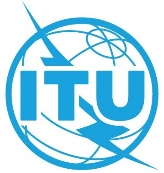 ПЛЕНАРНОЕ ЗАСЕДАНИЕДополнительный документ 24
к Документу 76-R1 сентября 2022 годаОригинал: английскийГосударства – члены Межамериканской комиссии по электросвязи (СИТЕЛ)Государства – члены Межамериканской комиссии по электросвязи (СИТЕЛ)IAP 24 – ПРЕДЛОЖЕНИЕ О ВНЕСЕНИИ ИЗМЕНЕНИЙ В РЕЗОЛЮЦИЮ 203IAP 24 – ПРЕДЛОЖЕНИЕ О ВНЕСЕНИИ ИЗМЕНЕНИЙ В РЕЗОЛЮЦИЮ 203о Возможности установления соединения с сетями 
широкополосной связио Возможности установления соединения с сетями 
широкополосной связиРезюмеВ отношении возможности установления соединений с сетями широкополосной связи предлагается внести изменения в Резолюцию 203 "Возможность установления соединения с сетями широкополосной связи", направленные на:•	упорядочение Резолюции, с тем чтобы лучше сфокусировать ее содержание;•	включение понятия дополнительных решений для установления соединений и их важности в контексте расширения широкополосных сетей и установления соединений в целом;•	указание всех возможных технологий в контексте расширения возможностей подключения, проводных, беспроводных, стратосферных и космических, а не только беспроводных сетей;•	указание на роль членов в создании благоприятной среды для инвестиций и расширении возможностей установления соединений, в том числе с помощью МСП и дополнительных сетей и вариантов доступа.